BS 5839-9:2021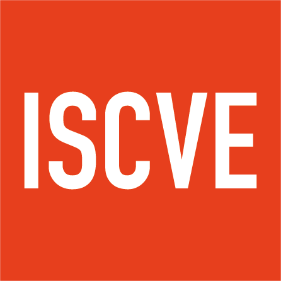 Verification Certiﬁcate